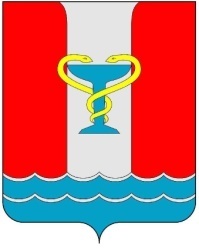 ПОСТАНОВЛЕНИЕГЛАВЫ МУНИЦИПАЛЬНОГО ОБРАЗОВАНИЯ«ПОСЕЛОК ВОЛЬГИНСКИЙ» Петушинского районаВладимирской областиот 11.04.2013                                                                                                № 87 .Об утверждении муниципальной целевой, программы «Обеспечение жильем молодых семей поселка Вольгинскийна 2013-2015годы» В целях реализации на территории МО «Поселок Вольгинский» подпрограммы «Обеспечение жильем молодых семей» федеральной целевой программы «Жилище» на 2011 – 2015 годы», утвержденной Постановлением Правительства Российской Федерации от 17.12.2010 № 1050, правил предоставления молодым семьям социальных выплат на приобретение жилья в рамках реализации подпрограммы, постановлением Губернатора Владимирской области от 01.03.2011 № 145 «О долгосрочной областной целевой программе «Жилище» на 2011 – 2015 годы», а также в соответствии с Бюджетным Кодексом Российской Федерациип о с т а н о в л я ю:1. Утвердить долгосрочную муниципальную целевую программу «Обеспечение жильем молодых семей МО «Поселок Вольгинский на 2013-2015 годы»   (далее – Программа) согласно приложению.	2. Считать утратившим силу постановление главы МО «Поселок Вольгинский» от 21.06.2010г № 157 «О долгосрочной муниципальной целевой программе «Обеспечение жильем молодых семей Мо «Поселок Вольгинский на 2011-2012 годы».	3. Настоящее постановление вступает в силу со дня подписания и распространяется на правоотношения, возникшие с 01.01.2013 года и подлежит опубликованию в газете «Вольгинский Вестник».	4. Контроль за исполнением настоящего постановления оставляю за собой.Глава муниципального образования«Поселок Вольгинский» О.С. Арилина
Приложениек постановлению главымуниципального образования«Поселок Вольгинский»от  11.04.2013  № 87 .ДОЛГОСРОЧНАЯ МУНИЦИПАЛЬНАЯ ЦЕЛЕВАЯ ПРОГРАММА«Обеспечение жильем молодых семей МО « Поселок  Вольгинский» на 2011-2015 годы»I.ПАСПОРТДОЛГОСРОЧНОЙ, МУНИЦИПАЛЬНОЙ ЦЕЛЕВОЙ ПОДПРОГРАММЫ«Обеспечение жильем молодых семей ФЦП «Жилище»на 2013-2015 годы»II. ХАРАКТЕРИСТИКА ПРОБЛЕМЫ И ОБОСНОВАНИЕ НЕОБХОДИМОСТИ РЕШЕНИЯ ЕЕ ПРОГРАММНЫМИ МЕТОДАМИЖилищная проблема в МО «Поселок Вольгинский» остается и решение ее - актуальна. По ряду оценок одной из основных причин сокращения населения заключается в отсутствии перспектив решения жилищной проблемы населения репродуктивного возраста, то есть, в основном, молодого населения. Молодежь не менее чем другие возрастные группы населения нуждается в жилье, так как именно в этом возрасте создаются семьи, это наиболее благоприятный детородный возраст. Отсутствие жилья для молодой семьи является главной причиной разводов, ведет к снижению рождаемости. В связи с этим решение жилищной проблемы молодежи является важнейшей социальной задачей государства.Результаты социологических исследований относят жилищные условия и доходы молодой семьи к важнейшим причинам, определяющим мотивацию молодой семьи в вопросах рождения детей.Превышение смертности над рождаемостью в российском обществе ставит в ранг приоритетных государственных проблем, требующих незамедлительных и масштабных действий, проблему обеспечения жилищных условий для молодой семьи в целях стимулирования рождения и воспитания детей.Снижение рождаемости происходит во всех промышленно развитых странах мира, однако Россия при этом имеет негативные тенденции основных демографических показателей, а именно: длительный спад рождаемости на фоне повышения смертности, ведущий к систематическому уменьшению абсолютной численности населения. Целевая демографическая политика по отношению к молодежи должна нейтрализовать процессы депопуляции и изменить демографическое поведение населения.Программа «Обеспечение жильем молодых семей в МО «Поселок Вольгинский»на 2013-2015  годы»  предусматривает создание системы государственной поддержки молодых семей, нуждающихся в улучшении жилищных условий, в целях стимулирования и закрепления положительных тенденций в изменении демографической ситуации в  поселке  ВольгинскийПродуманная и реалистичная политика в отношении семьи, расширение экономической поддержки семьи и, в частности, помощь в приобретении и строительстве жилья может серьезным образом повлиять на репродуктивное поведение молодежи.III.	 ОСНОВНЫЕ ЦЕЛИ И ЗАДАЧИ ПРОГРАММЫ С УКАЗАНИЕМ СРОКОВ И ЭТАПОВ ЕЕ РЕАЛИЗАЦИИ, А ТАКЖЕ ЦЕЛЕВЫХ ПОКАЗАТЕЛЕЙЦелью реализации Программы является создание системы государственной поддержки молодых семей в решении жилищной проблемы.Для достижения цели Программы необходимо решить следующие основные задачи:-разработка и внедрение правовых, финансовых и организационных механизмов оказания государственной поддержки молодым семьям по приобретению (строительству) жилья либо улучшению жилищных условий;-оказание за счет средств федерального и областного бюджетов поддержки муниципальным образованиям, привлекающим для решения этой проблемы финансовые ресурсы путем консолидации бюджетных и внебюджетных источников финансирования;-привлечение финансовых и инвестиционных ресурсов для обеспечения молодых семей благоустроенным жильем;-пропаганда новых приоритетов демографического поведения молодого населения, связанных с укреплением семейных отношений и многодетностью.Программа рассчитана на 2013-2015 годы.Целевой показатель Программы - обеспечение жильем не менее 10 молодых семей.IV. МЕХАНИЗМ РЕАЛИЗАЦИИ И УПРАВЛЕНИЯ ПРОГРАММОЙМероприятиями Программы предусматривается создание системы государственной поддержки молодых семей в решении ими жилищных проблем.Государственная поддержка молодых семей, нуждающихся в улучшении жилищных условий, осуществляется путем предоставления молодым семьям, признанным нуждающимися в улучшении жилищных условий и являющимся участниками Программы, социальных выплат.Участником Программы может быть молодая семья, в том числе неполная молодая семья, состоящая из одного молодого родителя и 1 и более детей (далее неполная молодая семья), соответствующая следующим условиям:-возраст каждого из супругов либо 1 родителя в неполной молодой семье не превышает 35 лет;-семья признана нуждающейся в улучшении жилищных условий;-наличие у семьи доходов либо иных денежных средств для оплаты расчетной (средней) стоимости жилья в части, превышающей размер предоставляемой социальной выплаты.Применительно к настоящей Программе под нуждающимися в улучшении жилищных условий понимаются молодые семьи, поставленные на учет в качестве нуждающихся в улучшении жилищных условий до 1 марта ., а также молодые семьи, признанные органами местного самоуправления по месту их постоянного жительства нуждающимися в улучшении жилищных условий после 1 марта . по тем же основаниям, которые установлены статьей 51 Жилищного кодекса Российской Федерации для признания граждан, нуждающимися в жилых помещениях, предоставляемых по договорам социального найма, вне зависимости от того, поставлены ли они на учет в качестве нуждающихся в жилых помещениях.Порядок и условия признания молодой семьи, имеющей достаточные доходы либо иные денежные средства для оплаты расчетной (средней) стоимости жилья в части, превышающей размер предоставляемой социальной выплаты, устанавливаются постановлением Губернатора области.Социальная выплата предоставляется на приобретение у любых физических и (или) юридических лиц одного (нескольких) жилого помещения (жилых помещений) эконом-класса или строительство индивидуального жилого дома эконом-класса, отвечающего установленным санитарным и техническим требованиям, благоустроенного применительно к условиям населенного пункта, выбранного для постоянного проживания, и может быть использована:для оплаты цены договора купли-продажи жилого помещения;для оплаты цены договора строительного подряда на строительство индивидуального жилого дома;для осуществления последнего платежа в счет уплаты паевого взноса в полном размере, в случае если молодая семья или один из супругов в молодой семье является членом жилищного, жилищно-строительного, жилищного накопительного кооператива (далее - кооператив), после уплаты которого жилое помещение, приобретенное кооперативом для молодой семьи, переходит в собственность этой молодой семьи;на уплату первоначального взноса при получении жилищного кредита, в том числе ипотечного или жилищного займа на приобретение жилого помещения или строительство индивидуального жилого дома;Общая площадь приобретаемого жилого помещения в расчете на каждого члена молодой семьи, учтенного при расчете размера социальной выплаты, не может быть меньше учетной нормы общей площади жилого помещения, установленной решением Совета народных депутатов МО «Поселок Вольгинский»в целях принятия граждан на учет в качестве нуждающихся в улучшении жилищных условий в месте приобретения жилья. Норматив стоимости 1 кв.м общей площади жилья по МО «Поселок Вольгинский» для расчета размера социальной выплаты устанавливается постановлением главы  МО «Поселок Вольгинский», но этот норматив не должен превышать среднюю рыночную стоимость  общей площади жилья по области, определяемую уполномоченным Правительством Российской Федерации федеральным органом исполнительной власти. Целью реализации Программы является создание системы муниципальной поддержки молодых семей МО «Поселок Вольгинский» в решении жилищной проблемы. Социальная выплата предоставляется органом местного самоуправления, принявшим решение об участии молодой семьи в Программе, за счет средств местного бюджета на реализацию мероприятий Программы, в том числе за счет субсидий из областного бюджета в соответствии с порядком, утвержденным постановлением Губернатора области.Социальные выплаты на приобретение жилья из бюджетов всех уровней бюджетной системы Российской Федерации предоставляются в размере не менее:30 процентов расчетной (средней) стоимости жилья - для молодых семей, не имеющих детей;35 процентов расчетной (средней) стоимости жилья - для молодых семей, имеющих 1 и более детей, а также для неполных молодых семей.Размер уровня софинансирования расходного обязательства Владимирской области на реализацию мероприятий Программы за счет субсидий из федерального бюджета будет определяться по формуле:У=0,3/РБО, где:У-уровень софинансирования расходного обязательства области;0,3-средний уровень софинансирования расходных обязательств субъектов Российской Федерации;РБО-уровень расчетной бюджетной обеспеченности Владимирской области на очередной финансовый год, рассчитанный в соответствии с методикой распределения дотаций на выравнивание бюджетной обеспеченности субъектов Российской Федерации, утвержденной постановлением Правительства Российской Федерации от 22 ноября 2004 года № 670.Софинансирование за счет средств областного и местных бюджетов должно составлять в равных долях:-не менее (30–30*0,3/РБО) –для молодых семей, не имеющих детей; -не менее (35–35*0,3/РБО) –для молодых семей, имеющих 1 ребенка и более, а также для неполных молодых семей.Система программных мероприятий состоит из следующих направлений:I.Нормативное правовое обеспечение реализации Программы, включающее в себя разработку нормативных правовых актов, определяющих порядок предоставления субсидий муниципальным образованиям области для обеспечения жильем молодых семей. II.Организационное обеспечение реализации Программы предусматривает:-составление отделом по имуществу и землеустройству администрации МО «Поселок Вольгинский» списков молодых семей, для участия в Программе;-организацию в средствах массовой информации работы, направленной на освещение целей и задач Программы;-внедрение механизмов реализации Программы в практическую деятельность органов местного самоуправления;-проведение мониторинга реализации Программы.III.Финансовое обеспечение реализации Программы предполагает разработку финансовых и экономических механизмов оказания государственной поддержки молодым семьям и подготовку необходимых технико-экономических обоснований и расчетов при разработке проекта областного бюджета на соответствующий год.Реализация Программы осуществляется исполнителями. Исполнители разрабатывают и утверждают ежегодные планы работ по выполнению соответствующих мероприятий Программы. Отдел по имуществу и землеустройству администрации МО «Поселок Вольгинский»-координирует деятельность исполнителей в ходе реализации Программы;-осуществляет нормативно-правовое и методологическое обеспечение реализации Программы, включая разработку финансово-экономических механизмов оказания государственной поддержки молодым семьям в решении жилищной проблемы;-формирует заявку для участия в Подпрограмме «Обеспечение жильем молодых семей» федеральной целевой Программы «Жилище» на 2011-2015 годы;-осуществляет мониторинг реализации Программы. При разработке муниципальных Программ обязательным является выполнение мероприятий настоящей Программы, а также разработка поэтапного плана действий органов местного самоуправления, привлечение средств местных бюджетов и внебюджетных источников для решения жилищных проблем молодых семей, определение порядка использования указанных средств, контроль за эффективным управлением бюджетными и внебюджетными средствами, направленными на финансирование программных мероприятий.Исполнители программных мероприятий несут ответственность за качественное и своевременное их выполнение, целевое и эффективное использование финансовых средств и ресурсов.Исполнители мероприятий Программы отчитываются о целевом использовании выделенных им финансовых средств и о ходе выполнения Программы согласно утвержденным формам отчетности.Контроль за реализацией Программы осуществляет глава МО «Поселок Вольгинский»V. ОЦЕНКА ЭФФЕКТИВНОСТИ И ПРОГНОЗ ОЖИДАЕМЫХСОЦИАЛЬНЫХ, ЭКОНОМИЧЕСКИХ И ЭКОЛОГИЧЕСКИХРЕЗУЛЬТАТОВ ОТ РЕАЛИЗАЦИИ ПРОГРАММЫОценка эффективности использования субсидий, направленных в бюджет муниципального образования МО «Поселок Вольгинский», будет производиться на основе следующих показателей:-количество молодых семей, получивших поддержку на приобретение жилья в рамках реализации Программы;-количество молодых семей улучшивших жилищные условия в рамках реализации Программы, в том числе с использованием ипотечных жилищных займов;-отсутствие нецелевого использования бюджетных средств в рамках реализации Программы;Успешное выполнение мероприятий Программы также позволит обеспечить:-создание условий для повышения уровня обеспеченности жильем молодых семей;-привлечение в жилищную сферу внебюджетных источников, в том числе финансовых средств молодых семей;-создание механизмов оказания государственной поддержки молодым семьям в решении жилищного вопроса;-развитие и закрепление положительных демографических тенденций;-укрепление семейных отношений в молодежной среде и повышение авторитета многодетности.VI. РЕСУРСНОЕ ОБЕСПЕЧЕНИЕ ПРОГРАММЫОбщий объем финансирования Программы на весь период ее реализации составляет 10971,4 тыс. рублей, в том числе: -средства федерального бюджета-2298,0 тыс. рублей;-средства областного бюджета–1586,7тыс. рублей;-средства бюджета муниципального образования «Поселок Вольгинский»–1586,7 тыс. рублей;-собственные и заемные средства молодых семей–5,5 тыс. рублей.Объемы финансирования Программы представлены в таблице 1.Таблица I(тыс. рублей)<*> - объемы собственных и заемных средств молодых семей определены расчетно.Объемы финансирования носят прогнозный характер и подлежат ежегодному уточнению исходя из возможностей бюджетов муниципальных образований на соответствующий год, а также возможностей молодых семей-участников Программы. Средства федерального бюджета выделяются на конкурсной основе по итогам участия в федеральном конкурсе региональных программ обеспечения жильем молодых семей.Порядок предоставления и расходования субсидий муниципального образования устанавливается постановлением главы МО «Поселок Вольгинский»Наименование ПрограммыДолгосрочная муниципальная целевая программа «Обеспечение жильем молодых семей МО «Поселок Вольгинский» на 2013-2015 годы»Основание дляразработкиПрограммы-Постановление Правительства Российской Федерации от 17.12.2010 № 1050 «О Федеральной целевой программе «Жилище» на 2011-2015 годы»;-Постановление Губернатора Владимирской области от 01.03.2011 № 145 «О долгосрочной областной целевой программе «Жилище» на 2011-2015 годы»Заказчик Программы-Администрация МО «Поселок Вольгинский» Петушинского района Владимирской областиЦели и задачи ПрограммыЦель:Создание системы государственной поддержки молодых семей в решении жилищной проблемы.Задачи:-Разработка и внедрение правовых, финансовых, организационных механизмов оказания государственной поддержки молодым семьям по приобретению (строительству) жилья либо улучшению
жилищных условий;-Привлечение финансовых и инвестиционных ресурсов для обеспечения молодых семей благоустроенным жильем-Оказание за счет средств федерального, областного бюджетов и бюджета муниципального образования, привлекающим для решения этой проблемы финансовые ресурсы путем консолидации бюджетных и внебюджетных источников финансирования;-Пропаганда новых приоритетов демографического поведения молодого населения, связанных с укреплением семейных отношений и многодетностьюЦелевые индикаторы и показатели-Количество молодых семей, получивших поддержку на улучшение жилищных условий в рамках реализации ПрограммыСроки и этапыреализацииПрограммы2013-2015гг.Исполнители мероприятий Программы-Отдел по имуществу и землеустройству администрации МО «Поселок Вольгинский»;-Финансовый отдел Администрации МО «Поселок Вольгинский»Объемы и источники финансирования ПрограммыОбъем финансирования Программы на весь период ее реализации составляет 10971,4 тыс. рублей, в том числе:-средства федерального бюджета–2298,0 тыс. рублей;-средства областного бюджета–1586,7 тыс. рублей;-средства бюджета муниципального образования «Поселок Вольгинский»–1586,7 тыс. рублей;- собственные и заемные средства молодых семей— 5,5 тыс. рублей.Ожидаемые конечные результаты Программы-создание условий для повышения уровня обеспеченности жильем молодых семей;-привлечение в жилищную сферу внебюджетных источников, в том числе финансовых средств молодых семей;-создание механизмов оказания государственной
поддержки молодым семьям в решении жилищного вопроса;-развитие и закрепление положительных демографических тенденций;-укрепление семейных отношений в молодежной среде
и повышение авторитета многодетности;-обеспечение жильем не менее 10 молодых семейКонтроль заисполнениемПрограммыГлава  МО «Поселок Вольгинский»Всего за 2013-2015В том числе по годам:В том числе по годам:В том числе по годам:Всего за 2013-2015201320142015Федеральный бюджет2298540879879Областной бюджет1586,7420583,3583,4Бюджет муниципального образования1586,7420583,3583,4Собственные заемные средства молодых семей <*>5,5160019501950ИТОГО:10971,429803995,63995,8